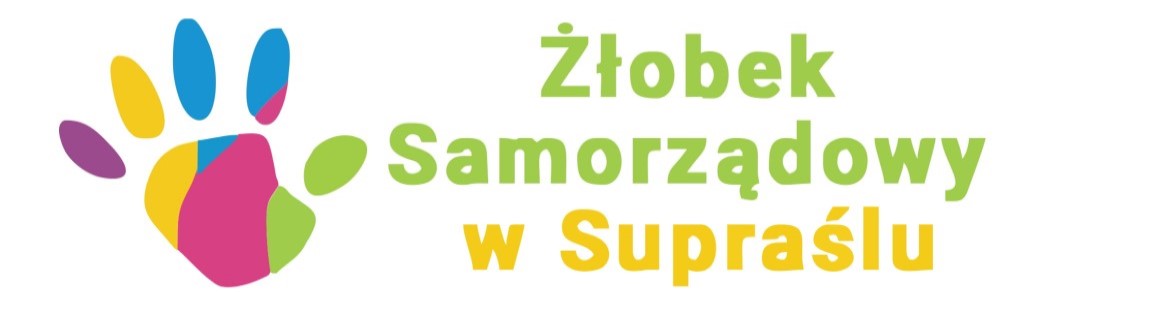 OŚWIADCZENIE O PRZEKAZANIU DANYCH OSOBOWYCH DZIECKA I RODZICAW związku z wejściem w życie ustawy z dnia 17 listopada 2021r. o rodzinnym kapitale opiekuńczym wprowadzającej zmiany w ustawie z dnia 4 lutego 2011r. o opiece nad dziećmi w wieku do lat 3, rodzice i opiekunowie prawni dzieci objętych opieką w żłobku i klubie dziecięcym mają obowiązek przekazania podmiotowi prowadzącemu żłobek/klub dziecięcy poniżej wskazanych danych osobowych. Podmiot prowadzący żłobek / klub dziecięcy ma obowiązek uzupełnienia przekazanych danych osobowych w Rejestrze Żłobków i Klubów Dziecięcych. Przetwarzanie przez podmiot prowadzący żłobek / klub dziecięcy poniżej wskazanych danych osobowych następuje w celu realizacji przez Zakład Ubezpieczeń Społecznych dofinansowania, o którym mowa w art. 64 ust. 1 Ustawy (tj. dofinansowania opłaty rodzica za pobyt dziecka w żłobku, klubie dziecięcym lub u dziennego opiekuna)._____________________________________________________________(imię i nazwisko dziecka)W wykonaniu ustawowego obowiązku przekazania podmiotowi prowadzącemu żłobek / klub dziecięcy danych osobowych moich oraz mojego dziecka, oświadczam, iż poniższe dane są zgodne ze stanem faktycznym.dane osobowe dziecka: Data urodzenia dziecka:______________________________________________numer i seria dokumentu potwierdzającego tożsamość dziecka – dotyczy, gdy dziecku nie nadano numeru PESEL: ____________________________________dane osobowe rodziców / opiekunów prawnych dziecka:data urodzenia matki dziecka: _________________________________________numer i seria dokumentu potwierdzającego tożsamość matki dziecka – dotyczy, gdy matce nie nadano numeru PESEL: __________________________________adres poczty elektronicznej matki dziecka: _______________________________numer telefonu matki dziecka: _________________________________________data urodzenia ojca dziecka: ___________________________________________numer i seria dokumentu potwierdzającego tożsamość ojca – dotyczy, gdy ojcu nie nadano numeru PESEL: ______________________________________________adres poczty elektronicznej ojca dziecka: _________________________________numer telefonu ojca dziecka: __________________________________________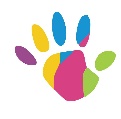 Zobowiązuję się do niezwłocznego poinformowania żłobka / klubu dziecięcego* o każdej zmianie wyżej wskazanych danych osobowych. Oświadczam, że zapoznałam / zapoznałam się z Informacją o przetwarzaniu danych osobowych przez Żłobek Samorządowy w Supraślu___________________					____________________________       miejscowość, data						                   podpis matki dziecka ____________________					____________________________       miejscowość, data						                   podpis ojca dzieckaOBOWIĄZEK INFORMACYJNY PRZETWARZANIE DANYCH DZIECKA ORAZ RODZICA (OPIEKUNA PRAWNEGO)Zgodnie z art. 13 Rozporządzenia Parlamentu Europejskiego i Rady (UE) 2016/679 z dnia 27 kwietnia 2016 r. w sprawie ochrony osób fizycznych w związku z przetwarzaniem danych osobowych i w sprawie swobodnego przepływu takich danych oraz uchylenia dyrektywy 95/46/WE (ogólne rozporządzenie o ochronie danych, RODO) informuję, iż:Administratorem Państwa danych osobowych oraz dziecka jest Żłobek Samorządowy w Supraślu, ul. Józefa Piłsudskiego 1B, 16-030 Supraśl.Zgodnie z art. 37 ust. 1 lit. a RODO, administrator powołał Inspektora Ochrony Danych, z którym można się kontaktować pod adresem poczty elektronicznej: iod@neasystem.pl.Celem przetwarzania danych osobowych przez Administratora jest rekrutacja, zapewnienie dziecku prawidłowej opieki oraz realizacja przez Zakład Ubezpieczeń Społecznych dofinansowania, o którym mowa w art. 64c ust. 1 ustawy z dnia 4 lutego 2011r. o opiece nad dziećmi w wieku do lat 3 (Dz. U. z 2021r., poz. 1901 ze zm.).Dane osobowe rodzica /opiekuna prawnego przetwarzane będą w celu realizacji umowy na korzystanie z usług Żłobka oraz na podstawie przepisów ustawy z dnia 4 lutego 2011 roku o opiece nad dziećmi do lat 3 w związku z art. 6 ust. 1 lit. c RODO – przetwarzanie jest niezbędne do wykonania umowy. Dane przetwarzane będą przez okres 5 lat od zakończenia umowy.Odbiorcami Państwa danych osobowych na podstawie przepisów prawa lub podpisanych umów powierzenia mogą zostać osoby upoważnione przez Administratora, podmioty upoważnione na podstawie przepisów prawa, podmioty prowadzące działalność bankową, operatorzy pocztowi, kurierzy oraz obsługa informatyczna.Przysługuje Pani/Panu prawo dostępu do treści swoich danych, otrzymywania ich kopii oraz 
z zastrzeżeniem przepisów prawa przysługuje prawo do: sprostowania danych, usunięcia danych, ograniczenia przetwarzania danych, przenoszenia danych, wniesienia sprzeciwu wobec przetwarzania danych osobowych, a w przypadku przetwarzania danych osobowych na podstawie zgody może Pani/Pan cofnąć zgodę w dowolnym momencie bez wpływu na zgodność z prawem przetwarzania, którego dokonano na podstawie zgody przed jej cofnięciem.Przysługuje Państwu prawo do złożenia skargi do organu nadzorczego. Podanie przez Państwa danych osobowych, w zależności od ściśle określonego celu przetwarzania, może być wymogiem ustawowym lub umownym lub warunkiem zawarcia umowy.Państwa dane osobowe nie będą wykorzystywane do zautomatyzowanego podejmowania decyzji ani profilowania, o którym mowa w art. 22 RODO.